Request for Proposal (RFP)Instructions: in partnership with Haggar Foundation, Foundation for Youth Initiative is inviting applications from locally established small and medium enterprises in South Sudan. A successfully selected applicant will receive seed capital up to $5,000 to support activities that strengthen their operational capability, improve sales, generate income, and benefit low-income people. Start-ups with any commercially viable business concept are encouraged to apply; the applicant must be for-profit organization which is in possession of bylaw, certificate of incorporation, proven business concept and basic financial management system. The applicants are encouraged to bring matching funds (in-kind) to the project, at least equivalent to the fund requested.   Organization or its project must be located within radius of 100 kilometres of Juba. 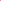 The submission deadline is April 6, 2023. Applications received after the closing date will not be considered. we will only notify successful applicants. APPLICATION FORM NOTE:  SUBMISSION ON ITEMS 1-7 SHOULD NOT EXCEED 3 PAGES TOTAL.  IT IS IMPORTANT YOUR SUBMISSION IS CLEAR AND ABOVE ALL SUCCINCT.  Attached a Business Concept Note and its' expected outcomes (not more than 3 pages). Attach a copy of organization's registration documents/bylaw and certificate.Provide two references. Applications must be submitted by e-mail to info@fyisouthsudan.org.  NEXT STEPSReview of applications April 11 - 20, 2023Notification of shortlisted finalists: April 24, 2022 Project design and development: April 27 – May 12, 2023Tentative grant signing and execution start date: May 22- June 9, 2023Name of the Applicants Title of the Project The Primary ContactPhysical AddressPhone numberEmail addressAmount requested Amount to be contributed (in-kind)TECHNICAL DETAILSTECHNICAL DETAILSTECHNICAL DETAILSTECHNICAL DETAILSTECHNICAL DETAILSTECHNICAL DETAILSThe organization's background history (less than 200 words)The Organization’s visionThe Organization’s missionSummary of the proposed project including problem (s) that it is trying to address (500 words or less)Target customer (who is benefiting and their #).Goal of the proposed ProjectObjective of the proposed Project   Specifics for Outcomes/Impact of fundingSpecifics/activities (for what funds will be used for 300 or less).Innovation and practicality of the project. BUDGETBUDGETBUDGETBUDGETBUDGETBUDGETCategory Item DescriptionUnit Cost Total Unit Cost Total Unit Cost Total Unit Cost Financial Forecast (Provide indicative values in USD $$, based on quarterly estimate – 4 months per quarter)Financial Forecast (Provide indicative values in USD $$, based on quarterly estimate – 4 months per quarter)Financial Forecast (Provide indicative values in USD $$, based on quarterly estimate – 4 months per quarter)Financial Forecast (Provide indicative values in USD $$, based on quarterly estimate – 4 months per quarter)Financial Forecast (Provide indicative values in USD $$, based on quarterly estimate – 4 months per quarter)Financial Forecast (Provide indicative values in USD $$, based on quarterly estimate – 4 months per quarter)Category Quarter 1 Quarter 2Quarter 3Quarter 3Quarter 4RevenuesExpenses Net ProfitNet IncomeOWNER GOVERNANCE STRUCTUREOWNER GOVERNANCE STRUCTUREOWNER GOVERNANCE STRUCTUREOWNER GOVERNANCE STRUCTUREOWNER GOVERNANCE STRUCTUREOWNER GOVERNANCE STRUCTUREFull name Title Citizenship Citizenship Ownership/%Ownership/%